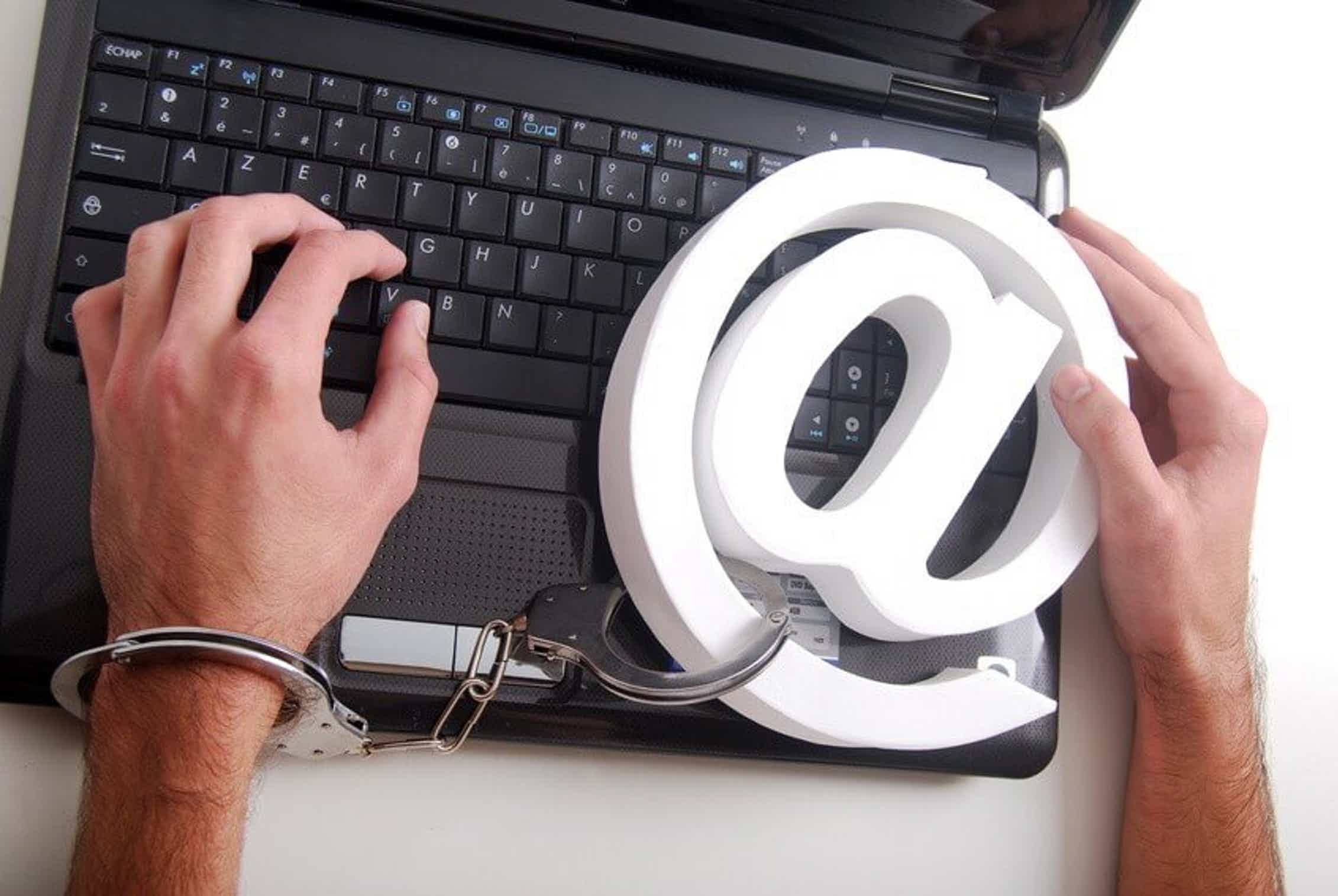 В суд направлено исковое заявление с требованием ограничить доступ к сайтам с информацией о способах хищения энергоресурсовВ ходе осуществления мониторинга СМИ прокуратурой Наурского выявлен сайт с информацией о реализации устройств (магнитов для остановки счетчиков), применяемых для блокирования приборов учёта потребляемых коммунальных ресурсов.При этом вход на указанные сайт свободный, регистрация пользователей для доступа к использованию ресурса не требуется. Ознакомиться с содержанием сайта и скопировать материал в электронном виде может любой пользователь. Ограничения на его передачу, копирование и распространение отсутствуют.Установка различных устройств, блокирующих приборы учета коммунальных ресурсов, вскрытие и незаметное удаление пломб с приборов учета, хищение ресурсов являются противоправными деяниями, за которые предусмотрена административная и уголовная ответственность.Указанное послужило основанием для направления в суд искового заявления о признании размещённой на сайте информации запрещённой к использованию на территории РФ.Рассмотрение акта реагирования находится на контроле прокурора района.